Disciplina: 09338P – L.D. Princípios de Análise de Discurso em Michel FoucaultCréditos: 04CRCarga Horária: 60h Ementa: Estudos sobre a metodologia de análise de discurso em Foucault. Entendimentos dos conceitos de verdade, discurso, enunciado, regras discursivas, formação discursiva. Estudos teóricos e pesquisas que utilizam essa metodologia para operar esses conceitos. Bibliografia:FOUCAULT, Michel. Arqueologia do Saber.Rio de Janeiro: Forense Universitária, 2009FOUCAULT, Michel. Ordem do discurso. São Paulo: Loyola, 2009.VEIGA-NETO, Alfredo. Foucault e educação. Belo Horizonte: Autentica, 2001.FISCHER, Rosa Maria. Trabalhar com Foucault. Belo Horizonte: Autentica, 2012.CASTRO, Edgardo. Vocabulário Foucault. Belo Horizonte: Autentica, 2009.MACHADO, Roberto. FOUCAULT: a ciência e o saber. Rio de Janeiro: Zahar, 2009.OLIVEIRA, Luciano Amaral (org). Estudos do discurso – perspectivas teórica. São Paulo: Parabola, 2012.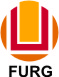 SERVIÇO PÚBLICO FEDERALMINISTÉRIO DA EDUCAÇÃOUNIVERSIDADE FEDERAL DO RIO GRANDE – FURGPROGRAMA DE PÓS-GRADUAÇÃO EDUCAÇÃO EM CIÊNCIAS: QUÍMICA DA VIDA E SAÚDE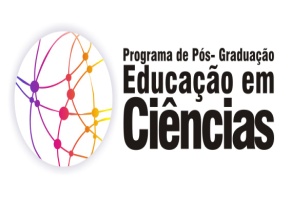 